Извещение № 1/2018 о проведении закупки на право заключения договораОт 09.01.2018 гГенеральный директор                                                                                          Д.Р.Геворкова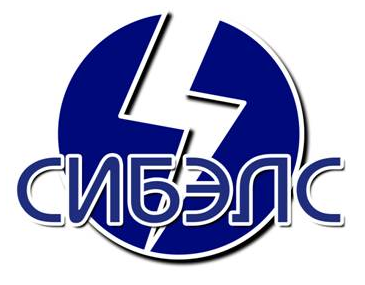 Общество с ограниченной ответственностью«Сибирские электросети»Юр.адрес:630105, г. Новосибирск, ул. Рельсовая 9, оф.20Факт.адрес:630001, г.Новосибирск, ул.Сухарная 96/2, оф.6ИНН 7017299744КПП540201001тел. 8 (383) 225 27 72, факс 8 (383) 225 27 74sibirskie.elektroseti@yandex.ruр/с40702810900730001638филиал «Сибирский» Банка ВТБ ПАО в г. Новосибирскек/с 30101810850040000788БИК 045004788ИНН / КПП 7702070139/540643001Наименование закупкиЗапрос цен с целью  определения начальной (максимальной) цены договора для последующего проведения запроса предложений на право заключения договора «Оказание возмездных услуг по оперативно-техническому обслуживанию объектов электрических сетей».Способ проведения закупкиЦель закупкиЗапрос ценЦель закупки: Запрос цен с целью  определения начальной (максимальной) цены договора для последующего проведения запроса предложений на право заключения договора «Оказание возмездных услуг по оперативно-техническому обслуживанию объектов электрических сетей».Данная процедура не нацелена на определение Исполнителя на оказание услуг.Заказчик:Наименование организацииМестонахождениеООО «Сибирские электросети»Россия, 630001, г. Новосибирск, ул. Сухарная 96/2, оф.6.Контактная информация:ФИОАдрес электронной почтыТелефон/факс       Дополнительная по техническим вопросам                           Леонтьева Наталья Александровнаleontyeva.na@sibels.ru.8-(383) 225 27 72/  225 27 74Кононов Юрий Германович    kononov.yug@sibels.ruПредмет договораОказание возмездных услуг по оперативно-техническому обслуживанию объектов электрических сетей.Объем оказываемых услуг указан в техническом задании (приложение 1).Начальная (максимальная) цена договора    с НДСОбщая начальная (максимальная) цена договора не определена.Информация о товаре:Классификация по ОКДП 2Классификация по ОКВЭД 2ЕИКоличествоСрок оказания услугМесто оказания услуг33.1433.14Условная единица1287,38 С момента подписания договора и по 31.12. 2018 г.В соответствии с техническим заданиемИнформация о документации по закупкеСрок предоставленияМесто предоставленияПорядок предоставленияс 10.01.2018 по 16.01.18Россия, 630001, г. Новосибирск, ул. Сухарная 96/2, оф.6.Предложение должно быть подано в следующем порядке: конверт с оригиналом предложения должен быть представлен по адресуРоссия, 630001, г. Новосибирск, ул. Сухарная 96/2, оф.6. приемная ООО «Сибирские электросети» с документами указанными в документации по запросу цен в срок, указанный в извещении о проведении запроса предложений. В случае невозможности предоставления Участником ценового предложения и документов, перечисленных в документации на бумажном носителе, допускается представление вышеуказанных документов в  электронной форме  в форматеpdfв адрес Заказчика на адрес электронной адрес почты leontyeva.na@sibels.ru. с приложением подтверждающего документа об отправке конверта с документами.Сайты на  которых размещена документацияwww.zakupki.gov.ru и www.sibels.ruПлата за предоставление документацииНе требуетсяДата и время окончания подачи заявок (по местному времени):     16.01.18 в 15 часовДата и время рассмотрения, сопоставления и оценки заявок (по местному времени), подведение итогов17.01.18 в 11 часовДанный запрос цен проводится для определения начальной (максимальной) цены договора, по итогам проведения запроса цен, в соответствии с поданными заявками, будет определена начальная (максимальная) цена договора, для проведения запроса предложений для последующего заключения договора «Оказание возмездных услуг по оперативно-техническому обслуживанию объектов электрических сетей».Данный запрос цен проводится для определения начальной (максимальной) цены договора, по итогам проведения запроса цен, в соответствии с поданными заявками, будет определена начальная (максимальная) цена договора, для проведения запроса предложений для последующего заключения договора «Оказание возмездных услуг по оперативно-техническому обслуживанию объектов электрических сетей».